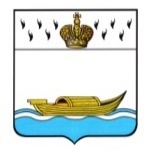 АДМИНИСТРАЦИЯВышневолоцкого городского округаПостановлениеот 23.04.2024                                                                                                  № 117г. Вышний ВолочекО внесении изменений в постановление Администрации Вышневолоцкого городского округа от 27.12.2023 № 313 «О создании муниципального бюджетного учреждения «Молодежный центр»В соответствии с Федеральным законом от 12.01.1996 № 7-ФЗ «О некоммерческих организациях», Федеральным законом от 06.10.2003           № 131-ФЗ «Об общих принципах организации местного самоуправления в Российской Федерации», Уставом Вышневолоцкого городского округа Тверской области, Администрация Вышневолоцкого городского округа, постановляет:1. Внести в Постановление Администрации Вышневолоцкого городского округа от 27.12.2023 № 313 «О создании муниципального бюджетного учреждения «Молодежный центр», следующие изменения:дополнить постановление пунктом 2.1 следующего содержания:«2.1. «Назначить Тимофееву Надежду Владимировну директором муниципального бюджетного учреждения «Молодежный центр»».2. Опубликовать настоящее постановление в газете «Вышневолоцкая правда» и разместить на официальном сайте муниципального образования Вышневолоцкий городской округ Тверской области в информационно-телекоммуникационной сети «Интернет».3.  Настоящее постановление вступает в силу со дня его принятия.ГлаваВышневолоцкого городского округа                                                 Н.П. Рощина